Supplementary Table 1. Renal relapse according to ANCA at diagnosis and ANCA persistence at remission.H−/+, Patients without/with hematuria at remission; PR3, proteinase 3; MPO: myeloperoxidase; ANCA-/+, absence/presence (PR3 or MPO-ANCA) of antineutrophil cytoplasmic antibodies; *Missing data for ANCA persistence at remission = 18. Data are reported as number of relapses/total number of patients in each sub-group.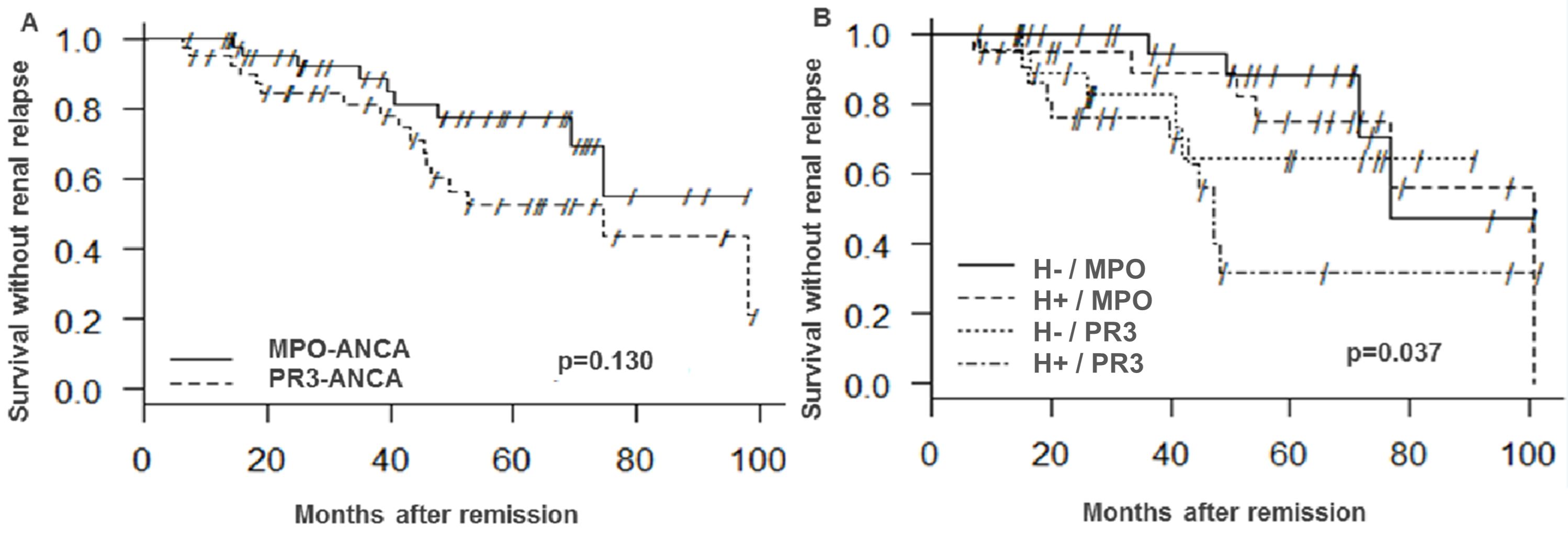 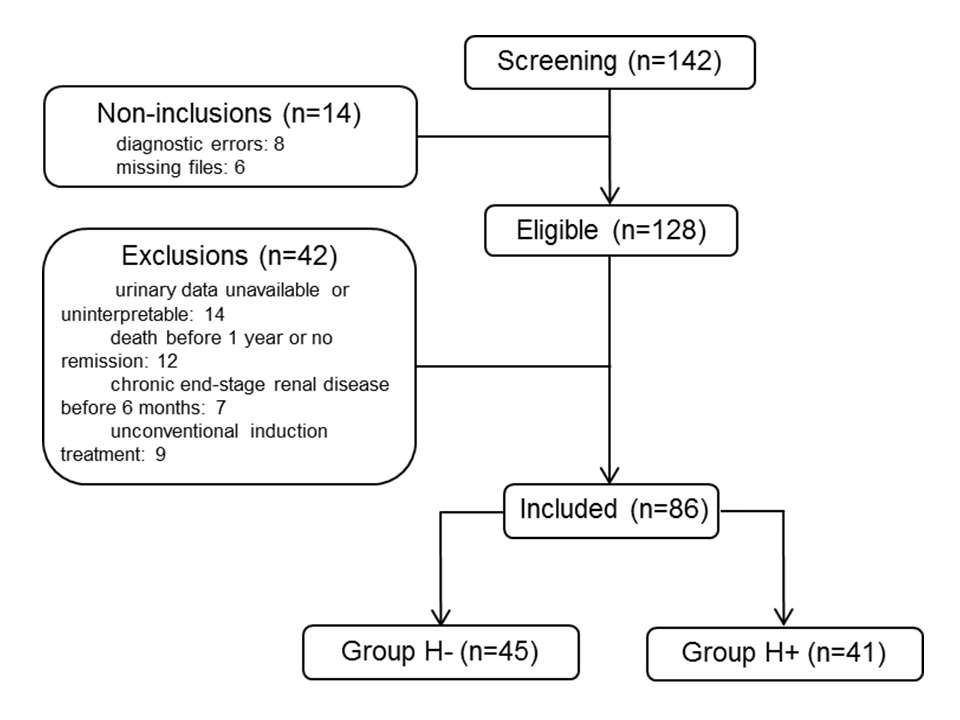 ANCA at DIAGNOSISANCA at DIAGNOSISANCA at DIAGNOSISANCA persistence AT REMISSION*ANCA persistence AT REMISSION*ANCA persistence AT REMISSION*PR3-ANCA+MPO-ANCA+ANCA-PR3-ANCA+MPO-ANCA+ANCA-H-6 / 204 / 230 / 23 / 73 / 152 / 13H+11 / 214 / 181 / 28 / 143 / 123 / 7